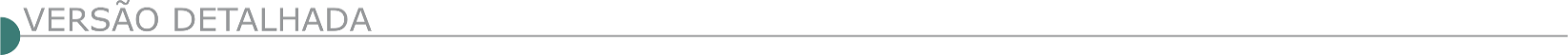 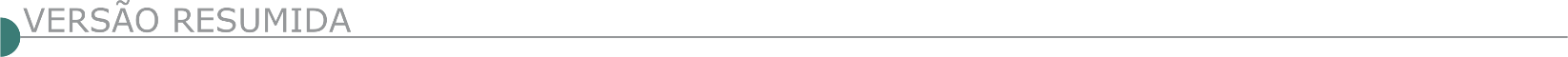 ESTADO DE MINAS GERAISAIURUOCA PREFEITURA MUNICIPAL AVISO DE LICITAÇÃO -TOMADA DE PREÇO Nº 01/2023 -PROCESSO Nº 10/2023 Objeto: Contratação de empresa de engenharia para fornecimento de materiais e mão de obra para execução de serviços de pavimentação e drenagem em vias públicas urbanas, prevendo serviços de regularização e compactação mecânica do subleito, redes tubulares e dispositivos de drenagem, meio fios, sarjetas, calçamento com blocos sextavados de concreto, pavimentação de calçadas e sinalização, conforme Contrato de Repasse 922069/2021/MAPA/CAIXA, celebrado entre a União por intermédio do Gestor de Programas Ministério da Agricultura, Pecuária e Abastecimento, representado pela Caixa Econômica Federal, e o Município de Aiuruoca-MG, conforme condições e especificações contidas neste Projeto Básico e seus anexos. Entrega de Envelopes e Sessão Publica dia 06/02/2023, com inicio as 13:00 horas. Informações pelo telefone (35) 3344-1481 ou Email: licitacao@aiuruoca.mg.gov.br. AVISO DE LICITAÇÃO - TOMADA DE PREÇO Nº 02/2023 - PROCESSO Nº 11/2023 Objeto: Contratação de empresa de engenharia para fornecimento de materiais e mão de obra para execução de serviços de pavimentação e drenagem em vias públicas urbanas, prevendo serviços de regularização e compactação mecânica do subleito, redes tubulares e dispositivos de drenagem, meio fios, sarjetas, calçamento com blocos sextavados de concreto, pavimentação de calçadas e sinalização; conforme Contrato de Repasse 922070/2021/MAPA/CAIXA, celebrado entre a União por intermédio do Gestor de Programas Ministério da Agricultura, Pecuária e Abastecimento, representado pela Caixa Econômica Federal e o Município de Aiuruoca-MG, conforme condições e especificações contidas neste Projeto Básico e seus anexos. Entrega de Envelopes e Sessão Publica dia 07/02/2023, com inicio as 13:00 horas. Informações pelo telefone (35) 3344-1481 ou Email: licitacao@aiuruoca.mg.gov.br. ARAÇUAÍ PREFEITURA MUNICIPAL AVISO DE LICITAÇÃO PAL 05/2023 TP 01/2023 A Prefeitura Municipal de Araçuaí-MG, torna público nos termos da Lei 8.666/93, PAL 05/2023 TP 01/2023. Objeto: Contratação de empresa do ramo de engenharia para execução de obra de calçamento em bloquete sextavado, nas ruas Santa Mônica, Santo Expedito e Santa Bernadete no Bairro Santa Tereza e Av. Antônio Matozinho Neiva e Rua Santa Clara no Bairro JK, por regime de empreitada por menor preço global, com recursos provenientes do CONVÊNIO DE SAÍDA nº 1491003152/2022/SEGOV/PADEM, firmado entre o Município de Araçuaí e a SEGOV – Secretaria de Estado de Governo, conforme memorial descritivo, planilha de orçamentária de custos e cronograma físico-financeiro. Abertura 03/02/2023, às 09:00 horas. Maiores Informações (33) 3731-2133 de 14:00 as 17:30 horas e-mail: licitacao@aracuai.mg.gov.br.AVISO DE LICITAÇÃO PAL 06/2023 TP 02/2023A Prefeitura Municipal de Araçuaí-MG, torna público nos termos da Lei 8.666/93, PAL 06/2023 TP 02/2023. Objeto: Contratação de empresa do ramo de engenharia para execução de obra de pavimentação em bloco sextavado em trechos das ruas: Dos Ipês e Das Sucupiras, no Bairro São Francisco por regime de empreitada por menor preço global, com recursos provenientes do CONTRATO REPASSE Nº 928516/2022/MDR/CAIXA firmado entre o Município de Araçuaí e a União Federal, por intermédio do Ministério do Desenvolvimento Regional, representado(a) pela Caixa Econômica Federal, conforme Memorial Descritivo, Planilha de Orçamentária de Custos e Cronograma Físico-Financeiro. Abertura 06/02/2023, às 09:00 horas. Maiores Informações (33) 3731-2133 de 14:00 as 17:30 horas e-mail: licitacao@aracuai.mg.gov.br.AVISO DE LICITAÇÃO PAL 07/2023 TP 03/2023 A Prefeitura Municipal de Araçuaí-MG, torna público nos termos da Lei 8.666/93, PAL 07/2023 TP 03/2023. Objeto: Contratação de empresa do ramo de engenharia para execução de obra de pavimentação em bloco sextavado em trechos da Avenida Gaudêncio Silva no Distrito de Engenheiro Schnoor, Zona Rural do Município, por regime de empreitada por menor preço global, conforme Memorial Descritivo, Planilha de Orçamentária de Custos e Cronograma Físico-Financeiro. Abertura 07/02/2023, às 09:00 horas. Maiores Informações (33) 3731- 2133 de 14:00 as 17:30 horas e-mail: licitacao@aracuai.mg.gov.br.ARAGUARI PREFEITURA MUNICIPAL PUBLICAÇÃO DO EDITAL DE LICITAÇÃO NA MODALIDADE TOMADA DE PREÇOS Nº 016/2022 O Município de Araguari-MG, comunica aos interessados que, fará realizar a licitação na modalidade Tomada de Preços nº 016/2022, tomada de preços tipo/critério de julgamento: menor preço global e regime de execução: empreitada por preço global, visando a Contratação de Empresa especializada em obras e serviços de engenharia para a Construção da Praça do Ipê, no Município de Araguari - MG, conforme projeto básico, memorial descritivo, planilha orçamentária, cronograma físico-financeiro, BDI, projeto de arquitetura, projeto estrutural e projeto elétrico, anexos,. Os envelopes contendo os documentos de habilitação e proposta deverão ser entregues até às 13:00 horas do dia 09 de fevereiro de 2023, sendo que a abertura dos envelopes será realizada no mesmo dia e horário. As empresas interessadas em participar desta licitação poderão vistoriar o local onde será executada a obra/serviço, mediante agendamento, em dias úteis e respeitado o horário do expediente normal da PMA, até o dia 08 (oito) de fevereiro de 2023. Os horários estabelecidos neste Edital respeitarão o Horário Oficial de Brasília - DF. Mais informações pelo telefone: (34) 3690-3280.ATALÉIA PREFEITURA MUNICIPAL - PROCESSO LICITATÓRIO Nº 011/2023 – TOMADA DE PREÇOS N° 001/2023. Objeto: Contratação de empresa para calçamento das ruas Teodoro de Freitas, Noé de Almeida e Antônio Martimiano, no distrito de Novo Horizonte no município de Ataléia/MG. Abertura: 07/02/2023 às 08:30 horas. Interessados poderão retirar o Edital no Edifício sede da Prefeitura Municipal de Ataléia, sala da CPL, localizada na Rua Governador Valadares, 112, Centro – CEP: 39.850-000, Ataléia/MG. CARRANCAS PREFEITURA MUNICIPAL PROCESSO LICITATÓRIO Nº. 007/2023 - TOMADA DE PREÇOS Nº 001/2023 Objeto: Execução de obras de infraestrutura, através de implantação de pavimentação nova em bloquetes intertravados de concreto das Ruas Anália Moreira, Belo Horizonte, Rio de Janeiro, São Paulo e Mário Ribeiro de Andrade na Localidade Estação de Carrancas. Tipo: Empreitada por Menor Preço Global. Através do Contrato de Repasse nº 917844/2021/MDR/CAIXA – firmado entre a União Federal – por intermédio do Ministério do Desenvolvimento Regional – represen- tada pela Caixa Econômica Federal. O edital completo no site www.carrancas.mg.gov.br ou junto a Prefeitura Municipal. Mais informa- ções pelo e-mail licitacao@carrancas.mg.gov.br ou pelo telefone (35) 3327-1107. A abertura das propostas comerciais está prevista para o dia 06/02/2023, às 09 horas, no setor de licitações da Prefeitura Municipal de Carrancas.  CONTAGEM PREFEITURA MUNICIPAL - CONVITE N. 008/2022 – PA 605/2022A Prefeitura do Município de Contagem por meio da Secretaria Municipal de Obras e Serviços Urbanos (SEMOBS), torna público, para conhecimento dos interessados, que fará realizar licitações nas seguintes modalidades: CONVITE n. 008/2022 – PA 605/2022, tipo Menor Preço, para reforma, aquisição e implantação de academia da cidade na Praça Nossa Senhora da Conceição, aquisição e implantação de academia da cidade na Praça 5 de Abril e na Praça Nossa Senhora de Fátima, no Município de Contagem – MG, com entrega dos envelopes de documentação e propostas até às 09:30 (nove horas e trinta minutos) do dia 03 (três) de fevereiro de 2023 e com a abertura marcada para às 10:00 (dez horas), do dia 03 (três) de fevereiro de 2023. TOMADA DE PREÇOS N. 017/2022 – PA 606/2022Menor Preço, reforma e modernização quadra Ipê Amarelo na Rua dos Coqueiros, S/N, Bairro Ipê Amarelo, no Município de Contagem – MG, com entrega dos envelopes de documentação e propostas até às 09:30 (nove horas e trinta minutos) do dia 14 (quatorze) de fevereiro 2023 e com a abertura marcada para as 10:00 (dez horas) do dia 14 (quatorze) de fevereiro 2023. Os interessados poderão ler e obter o texto integral do Edital e seus Anexos, que estarão disponíveis a partir do dia 26 (vinte e seis) de janeiro de 2023, pelo site www.contagem.mg.gov.br/licitações. ou na sala da Comissão Permanente de Licitações da Secretaria Municipal de Obras e Serviços Urbanos (SEMOBS), situada à rua Madre Margherita Fontanaresa, 432, 3º andar Bairro Eldorado - Contagem/ MG, tel.: (0**31) 3391.9352, de segunda à sexta-feira, no horário de 08h00min às 12h00min e de 13h00min às 17h00min, mediante apresentação de um PEN DRIVE à Comissão Permanente de Licitações no endereço acima e, ainda, OBRIGATORIAMENTE, informar, por meio de carta, os seguintes dados: razão social ou denominação completa da empresa, CNPJ/MF, endereço completo, telefone e nome da pessoa para contato.CORONEL FABRICIANO PREFEITURA MUNICIPAL TOMADA DE PREÇOS Nº 018/2022 PROCESSO DE COMPRA N° 454/2022 - PROCESSO LICITATÓRIO Nº 247/2022. EDITAL RESUMIDOData da Abertura: 07/02/2023 às 14h00min. Objeto: Contratação de empresa, por menor preço global e sob regime de empreitada global, com medições unitárias, com fornecimento de mão de obra, materiais e equipamentos para prestação de serviços para exe- cução da pavimentação e drenagem em vias no Município de Coronel Fabriciano, parte 4, (Avenida Cananeia, Bairro JK), através do convê- nio nº 1081960-96 – SICONV nº 925267, tendo como fonte de receita, Outras Transferências de Convênios ou Repasses da União e Recursos não Vinculados de Impostos. O Edital poderá ser retirado pelo Portal da Transparência no site www.fabriciano.mg.gov.br. Outras informações poderão ser obtidas no Setor de Licitações – Praça Luís Ensch, nº 64, 2º andar – Sala 219, Centro – Coronel Fabriciano/MG ou através dos telefones 31-3406-7540, 7452 e e-mail: licitacao@fabriciano.mg.gov.br.DORES DO INDAIÁ PREFEITURA MUNICIPAL PROCESSO LICITATÓRIO N°010/2023, NA MODALIDADE TOMADA DE PREÇOS N° 001/2023 Aviso de Licitação – Objeto: Contratação de empresa especializada para execução de obras de pavimentação asfáltica em CBUQ, em trechos das ruas Dr. Ovídio, Beco Campo Indaiá, e Praça Campo Indaiá, bairro São Sebastião, em Dores do Indaiá-MG, nos termos do convenio N.º 1301003123/2022, celebrado entre a Seinfra/MG e o município de Dores do Indaiá-MG. Sendo a abertura das propostas marcada para o dia 03/02/2023 às 08:00 horas. Informações podem ser obtidas no setor Licitações à Praça do Rosário, 268, fone (37) 3551-6256 ou pelo e-mail - licitacao@doresdoindaia.mg.gov.br. MUNICÍPIO DE GOVERNADOR VALADARES TORNA PÚBLICO O AVISO DE LICITAÇÃO PREGÃO PRESENCIAL Nº 000004/2023, PAC       000009/2023"Menor Preço Por Item - Pregão" referente à Registro de Preços para futura e eventual aquisição de massa asfáltica tipo CBUQ para o Departamento de Obras Viárias da Secretaria Municipal de Obras e Serviços Urbanos.. Os interessados poderão obter informações na R. Mal. Floriano nº 905, 3º andar, Departamento de Suprimentos e Contratos (tel. 33 3276-4025) nos dias úteis, entre 12h e 18h e poderão retirar o edital através do site www.valadares.mg.gov.br/licitacoes - Data do Pregão: 06 de fevereiro de 2023. Horário limite para credenciamento, entrega dos envelopes e início da sessão: 14:00. GRUPIARA PREFEITURA MUNICIPAL AVISO DE LICITAÇÃO TOMADA DE PREÇO 002/2023 O Município de Grupiara/MG, através da Comissão Permanente de Licitação, torna público que às 10:00 horas do dia 07 de fevereiro de 2023, que estará realizando Tomada de Preço na contratação de empresa especializada para execução da obras de construção de uma quadra poliesportiva, conforme Convênio nº 1261001440/2021/SEE e Contrato de Repasse nº 002014/2021/SIGCON, firmado com o município de Grupiara. Maiores informações pelo tel. (034) 3844-1369, horário das 08:00 às 16:00 horas, 17 de janeiro de 2023.JUIZ DE FORA PREFEITURA MUNICIPAL - TOMADA DE PREÇOS N.º 017/2022 – SELOBJETO: Contratação de empresa especializada para a prestação de serviços de engenharia para execução de instalações de academia ao ar livre no Município de Juiz de Fora – DATA: 09.02.2023 – HORA: 9h30min (nove horas e trinta minutos) – LOCAL DE OBTENÇÃO DO EDITAL: O Edital completo poderá ser obtido pelos interessados na subsecretaria, em arquivo digital, mediante entrega de um pen-drive, de segunda a sexta-feira, no horário de 14:30 às 17:30 horas ou pelo endereço eletrônico https://www.pjf.mg.gov.br/secretarias/cpl/editais/outras_modalidades/2023/index.php. O edital poderá ainda ser solicitado através do link https://juizdefora.1doc.com.br/b.php?pg=wp/wp&itd=5&iagr=19121. Quaisquer dúvidas poderão ser protocoladas, assim como serão respondidas através do referido link do Plataforma Ágil – LOCAL DE REALIZAÇÃO DO PROCEDIMENTO: Subsecretaria de Licitações e Compras, situada na Av. Brasil, 2001/7º andar - Juiz de Fora - MG – PUBLICAÇÃO: Diário Oficial Eletrônico, dia 20.01.2023.MANHUAÇU PREFEITURA MUNICIPAL TOMADA DE PREÇO Nº. 04/2023 Torna público que se fará realizar abertura de licitação na modalidade “Tomada de Preço nº 04/2023”, do tipo Menor Preço, julgamento pelo Menor Valor Global, sob Regime de Execução por Empreitada nos Preços Unitários, cujo objeto é a Contratação de Empresa do Ramo da Engenharia Civil para Execução da Obra de Reforma e Adequação de Unidade de Apoio/UBS em Palmeirinha, Zona Rural do Distrito de Sacramento, neste Município. Sessão dia 15/02/2023 às 13hs30min (protocolo dos envelopes, conforme edital).MONTE CARMELO PREFEITURA MUNICIPAL - AVISO DE LICITAÇÃO – TOMADA DE PREÇOS - Nº 01/2023 A Secretaria Municipal de Fazenda, torna público que fará realizar no dia 06 de fevereiro de 2023, às 14:00 horas no setor de Licitações, da Prefeitura Municipal de Monte Carmelo - MG, situado à Avenida Olegário Maciel nº 129 – 2º Andar, Bairro Centro, perante Comissão para tal designada, a Tomada de Preços nº 01/2023, Tipo: Menor Preço. Critério de Julgamento: Valor Global. Cujo Objeto: Refere-se à Contratação de Empresa para Prestação de Serviços de Engenharia, para Execução de Obras de Pavimentação Asfáltica em Diversas Ruas no Município de Monte Carmelo-MG, a serem pagos com Recursos de Operações de Crédito através do FINISA. Para obterem maiores informações os interessados poderão procurar o Setor de Licitação, de 08:00 às 11:30, e de 13:30 às 17:00 ou ligue (34) 3842-5880 ou ainda pelo e-mail licitacao@montecarmelo.mg.gov.br. O edital encontra-se a disposição dos interessados no site www.montecarmelo.mg.gov.br, ou na sede da Prefeitura. Data do edital: 16/01/2023. Monte Carmelo, 18 de janeiro de 2023. Iscleris Wagner Gonçalves Machado – Presidente da CPL.PIEDADE DE CARATINGA PREFEITURA MUNICIPAL EXTRATO DE EDITAL.PROCESSO LICITATÓRIO Nº 002/2023.TOMADA DE PREÇOS Nº 001/2023 Município de Piedade de Caratinga - Extrato de Edital - Processo Licitatório nº 002/2023 - Tomada de Preços nº 001/2023. Objeto: Contratação de empresa especializada, mediante empreitada por preço unitário, para execução de obra visando a implantação de infraestrutura viária na Rua Frei Arcanjo, zona urbana do Município de Piedade de Caratinga, visando a construção de rede pluvial para redimensionamento do Sistema de Drenagem, conforme recursos oriundos da operação de crédito junto ao Banco de Desenvolvimento de Minas Gerais - BDMG. ABERTURA: 06/02/2023 às 09h00min. O edital encontra-se à disposição na sede da Prefeitura e no site oficial. Mais informações no (33) 3323-8000 / 8900.POÇOS DE CALDAS PREFEITURA MUNICIPAL CONCORRÊNCIA PUBLICA 011/22 -REPUBLICAÇÃO A Comissão Especial de Licitação, nomeada pela Portaria nº 13/ SEPOP/22, em relação ao Edital de Concorrência Pública n.º 011/ SEPOP/22, cujo objeto é execução de obras de construção do Centro Administrativo Municipal, COMUNICA que a data de protocolo dos envelopes de documentação e proposta foi adiada para o dia 23 de fevereiro de 2023 as 12:30 horas, a abertura dos mesmos será as 13:00 horas do mesmo dia. O novo edital retificado com revisões encontra-se à disposição dos interessados no site. www.pocosdecaldas.mg.gov.br no item editais de licitações ou diretamente na Secretaria de Projetos e obras Públicas, situada a Rua Senador Salgado Filho s/n. Poços de Caldas, 17 de janeiro de 2023. Comissão Especial de LicitaçãoSANTA RITA DO ITUETO PREFEITURA MUNICIPAL PROCESSO LICITATÓRIO Nº 006/2023 - TOMADA DE PREÇOS Nº 01/2023 AVISO DE LICITAÇÃO O Município de Santa Rita do Ituêto/MG, torna público aos interessados que será realizada licitação na modalidade Tomada de Preços Nº 01/2023, cujo objeto é a Contratação de empresa para Calçamento em bloquete sextavado, nas Ruas Abílio Vieira Nunes e José Caetano de Andrade – Distrito de São José do Ituêto; Rua Elpídio Alves Vieira (trecho 01 e trecho 02) – Distrito Alto Pião; e Rua Estudante João Marcos e Zenilton José Venancio de Almeida – Bairro Centro, no Município de Santa Rita do Ituêto/MG, conforme Convênio de Saída nº. 1301002671/2022 – SEINFRA, celebrado entre o Estado de Minas Gerais, por intermédio da Secretaria de Estado de Infraestrutura e Mobilidade Urbana e a Prefeitura Municipal de Santa Rita do Ituêto, com abertura dos envelopes no dia 06 de fevereiro de 2023, às 09h30min, na sala de licitações da Prefeitura. Informações e Contato: Tel:(33) 3265-1139 (Comissão Permanente de Licitação), ou e-mail: licitacao@santaritadoitueto.mg.gov.br, das 08h:00min às 11h:00min e 13h:00min às 16h:00min. SÃO BENTO ABADE PREFEITURA MUNICIPAL - PROCESSO LICITATÓRIO 02/23 – TOMADA DE PREÇOS 01/23 Torna pública a abertura da licitação, objeto: obra de Pavimentação asfáltica em vias do Município, conforme contrato de repasse com Ministério Desenvolvimento. Data: 07/02/2023 Abertura: 10h-licita- cao@saobentoabade.mg.gov.br. SÃO GONÇALO DO PARÁ PREFEITURA MUNICIPAL - EXTRATO DE EDITAL DO PROCESSO LICITATÓRIO Nº 005/2023 CONCORRÊNCIA Nº 001/2023 Objeto: Contratação de empresa especializada em execução de serviços para pavimentação asfáltica situada nas Ruas Carlos Gomes e Antônio Domingues Maia, visando o desenvolvimento de vias públicas no Município de São Gonçalo do Pará-MG. Entrega dos envelopes até dia 02 de março de 2023 às 09:00 horas (horário de Brasília/DF). Contrato de Repasse n°925050/2021/MDR/ CAIXA. Mais informações www.saogoncalodopara.mg.gov.br. SÃO JOÃO DO PARAÍSO PREFEITURA MUNICIPAL PROCESSO ADMINISTRATIVO LICITATÓRIO N° 107/2023 TOMADA DE PREÇO N° 002/2023 Aviso de licitação cujo objeto é a contratação de empresa para prestação de serviços de reparos na UNIDADE BÁSICA DE SÁUDE – UBS, localizada no bairro Taboleiro Alto, a realizar-se no dia 06.02.2023 às 08h00min. Maiores informações pelo fone (38)3832-1135, e-mail: licitacaosjp@gmail.com ou site: www.sjparaiso.mg.gov.br. PROCESSO ADMINISTRATIVO LICITATÓRIO N° 108/2023 - TOMADA DE PREÇO N° 003/2023 Aviso de licitação cujo objeto é a contratação de empresa para prestação de serviços de reparos na UNIDADE BÁSICA DE SÁUDE – UBS, localizada no bairro Morada do Sol, a realizar-se no dia 06.02.2023 às 13h00min. Maiores informações pelo fone (38)3832-1135, e-mail: licitacaosjp@gmail.com ou site: www.sjparaiso.mg.gov.br. SÃO SEBASTIÃO DO ANTA PREFEITURA MUNICIPAL PREGÃO PRESENCIAL RP Nº 004/2023Objeto: Registro de preços para seleção de empresas para prestação de serviços de pavimentação com bloquetes sextavados, assentamento e execução de meio-fio, sarjetas, poço de visita, caixa de boca de lobo e bueiro, rede pluvial, atendendo a demanda do município de São Sebas- tião do Anta. Os envelopes contendo proposta e documentação deverão ser entregues até as 08:10 horas do dia 02/02/2023, na sede da Prefei- tura Municipal. Sessão início 08:20 horas, dia 02/02/2023. Edital e seus anexos no Setor de Compras e Licitações da Prefeitura, Avenida José Antônio Santana, 555, centro, São Sebastião do Anta/MG, telefone (33) 3315 7000.TOMADA DE PREÇOS Nº 001/2023 Objeto: Contratação de empresa para execução de obra de ampliação da Farmácia de Minas de acordo com a Resolução 8062/2022, atendendo o município. Os envelopes contendo documentação e proposta deverão ser entregues até as 08:20 horas do dia 03/02/2023, na sede da Prefei- tura. Sessão início às 08:30 horas, dia 03/02/2023. Edital e seus ane- xos no Setor de Compras e Licitações da Prefeitura Municipal, telefone (33) 3315 7000. TOMADA DE PREÇOS Nº 002/2023 Objeto: Contratação de empresa para execução de obra de calça- mento em pavimento intertravado com blocos sextavados de ruas no Bairro dos Belmiros e rede de drenagem pluvial, conforme Convênio nº 1301002105/2022, atendendo o município. Os envelopes contendo documentação e proposta deverão ser entregues até as 12:50 horas dia 03/02/2023, na sede da Prefeitura. Sessão início às 13:00 horas, dia 03/02/2023. Edital e seus anexos no Setor de Compras e Licitações da Prefeitura, telefone (33) 3315 7000. UBERABA PREFEITURA MUNICIPAL SECRETARIA MUNICIPAL DE ADMINISTRAÇÃO - CONCORRÊNCIA 013/2022. REPUBLICADO PARA ADEQUAÇÃO NAS PLANILHAS DE CUSTOS A Presidente da Comissão Permanente de Licitações do Município de Uberaba/MG (designada pela Portaria Municipal N° 583, de 05 de agosto de 2022) torna pública a abertura da CONCORRÊNCIA N° 013/2022, do tipo MENOR PREÇO GLOBAL, POR ITEM, objetivando a contratação de empresa de engenharia para prestação de serviços de recapeamento, reperfilhamento e pavimentação asfáltica, com revitalização e implantação (serviços complementares) nas ruas e avenidas do Município de Uberaba, em atendimento à Secretaria de Serviços Urbanos e Obras. Local de entrega dos documentos de habilitação/ proposta de preços: Sala de reuniões da Secretaria de Administração, no Centro Administrativo do Município de Uberaba/MG, com endereço na Avenida Dom Luiz Maria de Santana, n° 141, Bairro Mercês, CEP 38061-080. Prazo-limite para entrega dos documentos de habilitação e proposta de preços: Até às 14h00min do dia 27/02/2023. Abertura dos envelopes e realização do certame: Às 14h10min do dia 27/02/2023, no local acima indicado. Valor estimado da contratação: R$ 124.685.914,61. Fontes de recursos: Próprios/Vinculados/Convênio. O Edital e demais documentos pertinentes à Concorrência N° 013/2022 estarão disponíveis a partir das 12h00min do dia 24/01/2023, junto ao portal eletrônico oficial do Município de Uberaba/MG, pelo link: http:// www.uberaba.mg.gov.br/portal/conteudo,29557. Demais informações podem ser obtidas pelo telefone (34) 3318-0938 e/ou e-mail: uberaba. cpl.sad@gmail.com. ESTADO DA BAHIAEMBASA - AVISO DA LICITAÇÃO Nº 006/23A Embasa torna público que realizará a LICITAÇÃO n.º 006/23, processada de acordo com as disposições da Lei nº 13.303/2016, Lei complementar 123/2006 e Regulamento Interno de Licitações e Contratos da EMBASA. Objeto: Serviços de Manutenção nos Sistemas de Abastecimento de Água e Sistema de Esgotamento Sanitário, Execução de Serviços Comerciais de Engenharia nos Municípios de Porto Seguro e Outras Localidades Pertencentes À Unidade Regional de Itamaraju - USU Da Superintendência De Operações Sul - IS. Disputa: 13/02/2023 às 14:00 horas. (Horário de Brasília-DF). Recursos Financeiros: Próprios. O Edital e seus anexos encontram-se disponíveis para download no site http://www.licitacoes-e.com.br/. (Licitação BB nº: 982260). O cadastro da proposta deverá ser feito no site http://www.licitacoes-e.com.br/, antes da abertura da sessão pública. Informações através do e-mail: plc.esclarecimentos@embasa.ba.gov.br ou por telefone: (71) 3372-4756/4764. ESTADO DO ESPÍRITO SANTOSECRETARIA DE ESTADO DE SANEAMENTO, HABITAÇÃO E DESENVOLVIMENTO URBANO - SEDURB - AVISO DE LICITAÇÃO CONCORRÊNCIA PÚBLICA Nº 001/2023 Órgão: SECRETARIA DE ESTADO DE SANEAMENTO, HABITAÇÃO E DESENVOLVIMENTO URBANO - SEDURB. Processo Nº: 2022-HWJZ6. Id CidadES / TCE-ES: 2023.500E0600015.01.0001. Objeto: CONTRATAÇÃO DE EMPRESA VISANDO A CONTINUIDADE DA EXECUÇÃO DAS OBRAS DO SISTEMA DE MANEJO SUSTENTÁVEL DAS ÁGUAS URBANAS DA BACIA HIDROGRÁFICA DO CÓRREGO SÃO SILVANO, NO MUNICÍPIO DE COLATINA/ ES, COM FORNECIMENTO DE MÃO DE OBRA, MATERIAIS E EQUIPAMENTOS. Valor estimado: R$34.697.475,89 (trinta e quatro milhões, seiscentos e noventa e sete mil, quatrocentos e setenta e cinco reais e oitenta e nove centavos). Recebimento dos envelopes: até às 14h20min do dia 28/02/2023. Abertura da sessão pública: Dia 28/02/2023, às 14h30min. Local de realização da sessão pública: Na sede da SEDURB, situada à Rua Alberto de Oliveira Santos, nº 42, 20º e 21º andar, Ed. Ames, Centro - Vitória/ES. O Edital está disponível nos sítios eletrônicos www.compras.es.gov.br e www.sedurb.es.gov.br. Contato: (27) 3636-5009 e/ou licitacao@sedurb.es.gov.br. ESTADO DO MATO GROSSOSINFRA / MT - PROCESSO: SINFRA-PRO-2022/09807 CONCORRÊNCIA N. 01/2023 TIPO: MENOR PREÇO REGIME DE EXECUÇÃO: EMPREITADA POR PREÇO UNITÁRIO VALOR ESTIMADO: R$ 32.178.392,08 LOTE: ÚNICO Objeto: Contratação de empresa especializada em serviços na área de engenharia para execução da obra de Construção da Sede da Polícia Judiciária Civil de Mato Grosso no município de Cuiabá/MT. Data: 23/02/2023 Horário: 09:00 horas (horário local) Local: SINFRA - Secretaria de Estado de Infraestrutura e Logística do Estado de Mato Grosso. CPL– Comissão Permanente de Licitação Sala de Reuniões – 2º andar Avenida Hélio Hermínio Ribeiro Torquato da Silva, s/n, Centro Político Administrativo – Cuiabá-MT, CEP 78.048-250 Telefones 65-3613-0529 Endereço para retirada do EDITAL: O EDITAL completo poderá ser retirado gratuitamente no site www.sinfra.mt.gov.br, ou solicitado pelo e-mail: cpl@sinfra.mt.gov.br - TELEFONES PARA CONTATO: (65) 3613-0529.PROCESSO: SINFRA-PRO-2022/08659 CONCORRÊNCIA PÚBLICA COM INVERSÃO DE FASES N. 02/2023TIPO: MENOR PREÇO REGIME DE EXECUÇÃO: EMPREITADA POR PREÇO UNITÁRIO VALOR ESTIMADO: R$ 11.019.195,49 LOTE: ÚNICO Objeto: Contratação de empresa especializada em serviços na área de engenharia para execução da obra de revitalização de calçadão e espaços de convivência da orla de São Félix, São Félix do Araguaia/MT. Data: 23/02/2023 Horário: 14:00 horas (horário local) Local: SINFRA - Secretaria de Estado de Infraestrutura e Logística do Estado de Mato Grosso. CPL– Comissão Permanente de Licitação Sala de Reuniões – 2º andar Avenida Hélio Hermínio Ribeiro Torquato da Silva, s/n, Centro Político Administrativo – Cuiabá-MT, CEP 78.048-250 Telefones 65-3613-0529 Endereço para retirada do EDITAL: O EDITAL completo poderá ser retirado gratuitamente no site www.sinfra.mt.gov.br, ou solicitado pelo e-mail: cpl@sinfra.mt.gov.br - TELEFONES PARA CONTATO: (65) 3613-0529.PROCESSO: SINFRA-PRO-2021-01595 RDC PRESENCIAL N. 01/2023 MODO DE DISPUTA: ABERTO VALOR TOTAL ESTIMADO: R$ 9.853.794,10 CRITÉRIO DE JULGAMENTO: MENOR PREÇO REGIME DE EXECUÇÃO: EMPREITADA POR PREÇO UNITÁRIO LOTE: 02(DOIS) LOTES Objeto: Contratação de empresa especializada conforme especificações do Projeto Executivo – Lado Terra e Lado Ar, para o Aeroporto Regional de Cáceres – MT (SWKC). Data: 09/02/2023 Horário: 09h00min (horário local) Local: SINFRA – Secretaria de Estado de Infraestrutura e Logística Sala de Reuniões – 2º andar Avenida Hélio Hermínio Ribeiro Torquato da Silva, s/n – Cuiabá/MT – CEP: 78048-250 Telefones 65-3613-0529. Endereço para retirada do EDITAL: O EDITAL completo poderá ser retirado gratuitamente no site www.sinfra.mt.gov.br, ou solicitado pelo e-mail: cpl@sinfra.mt.gov.br - TELEFONES PARA CONTATO: (65) 3613-0529.ESTADO DO PARANÁSANEPAR - PROCESSO: LICITACAO NO 5/23Objeto:	EXECUCAO DE OBRA DE AMPLIACAO DO SISTEMA DE ABASTECIMENTO DE AGUA SAA NO MUNICIPIO DE PONTA GROSSA, COMPREENDENDO A EXECUCAO DE TRAVESSIA E INSTALACAO DE RHO/BARRILETE COM ASSENTAMENTO, COM FORNECIMENTO DE MATERIAIS, CONFORME DETALHADO NOS ANEXOS DO EDITAL. Disponibilidade:	25/01/2023 a 02/04/2023	Custos dos Elementos:	R$ 0,00 ( por lote ) Protocolo das Propostas:	03/04/2023 às 09:00 hs	Abertura:	03/04/2023 às 10:00 - Informações:	Os Elementos estarão à disposição para consulta na Sanepar – USAQ, rua Engenheiros Rebouças 1376 – Curitiba – Paraná, das 8h15 às 11h45 e das 13h30 às 17h15, de segunda a sexta-feira, até o dia anterior à data de abertura e também para aquisição mediante o recolhimento das custas junto à Tesouraria da Unidade de Serviços de Finanças, situada no mesmo endereço, cujo horário de atendimento é das 9h às 11:45h e das 13h30 às 16h.PROCESSO: LICITACAO NO 6/23Objeto: EXECUCAO DE OBRA DE MELHORIAS NO SISTEMA DE ESGOTAMENTO SANITARIO SES NOS MUNICIPIOS DE CURITIBA E REGIAO METROPOLITANA, COMPREENDENDO A PROGRAMACAO DE CONTROLADORES LOGICOS PROGRAMAVEIS - CLP’S, INTERFACE HOMEM MAQUINA IHM, APLICATIVOS DE SUPERVISORIOS, QUADROS ELETRICOS E AUTOMACAO E ESPECIFICACOES DESCRITAS NO TERMO DE REFERENCIA, COM FORNECIMENTO DE MATERIAIS, CONFORME DETALHADO NOS ANEXOS DO EDITAL - Disponibilidade:	25/01/2023 a 14/02/2023 Custos dos Elementos:	R$ 0,00 ( por lote ) - Protocolo das Propostas:	15/02/2023 às 14:00 hs Abertura:	15/02/2023 às 15:00 hs - Informações:	Os Elementos estarão à disposição para consulta na Sanepar – USAQ, rua Engenheiros Rebouças 1376 – Curitiba – Paraná, das 8h15 às 11h45 e das 13h30 às 17h15, de segunda a sexta-feira, até o dia anterior à data de abertura e também para aquisição mediante o recolhimento das custas junto à Tesouraria da Unidade de Serviços de Finanças, situada no mesmo endereço, cujo horário de atendimento é das 9h às 11:45h e das 13h30 às 16h.DER – PR  -  GMS – CONCORRÊNCIA PÚBLICA Nº 005/2023  OBJETO: Execução dos serviços de recomposição do aterro e pista da ponte sobre o Ribeirão São Pedro e proteção do talude com alvenaria de pedra de mão argamassada e colchão reno, e melhoria no sistema de drenagem na rodovia PR-691, km 4+710m, trecho 691S0010EPR, conforme especificações contidas no Termo de Referência Anexo 01 deste Edital, e no projeto básico. VALOR MÁXIMO: R$ 754.871,67 DATA DO RECEBIMENTO DOS ENVELOPES: Até o dia 27/02/2023 às 17h00min, no Protocolo do DER/SRNOROESTE. DATA DE ABERTURA: 28/02/2023 às 09:30 hs. AUTORIZAÇÃO: Alexandre Castro Fernandes - Diretor Geral do DER – em 05/12/2022. N.º DO PROCESSO: 19.711.890-3 INFORMAÇÕES SOBRE A LICITAÇÃO: Página eletrônica: (www.administracao.pr.gov.br/Compras), link Licitações do Poder Executivo, consulta editais, órgão DER, e/ou Comissão de Licitações da SRNoroeste do DER/PR, sito à Avenida Monteiro Lobato, 885, na cidade de Maringá – PR, telefone: (44) 3261-8100. Será transmitido ao vivo, o link encontra-se disponível no endereço eletrônico disponibilizado no endereço http://www.administracao.pr.gov.br/Compras - no campo da licitação em apreço. http://www.transparencia.pr.gov.br/pte/pages/compras/licitacoes/detalhamentos/detalhamento_licitacoes_gms?windowId=291. ESTADO DO RIO DE JANEIROMUNICÍPIO DE SÃO PEDRO D`ALDEIA PREFEITURA MUNICIPAL - AVISO DE LICITAÇÃO CONCORRÊNCIA Nº 001/2023 SECRETARIA REQUISITANTE: SEPUB TIPO: Menor Preço Global PROCESSO ADMINISTRATIVO: 5547/2021 DATA DA ABERTURA: 23/02/2023 às 09:00 HORAS OBJETO: Construção de Novo Cemitério Municipal no Retiro. VALOR GLOBAL: R$ 8.848.422,43 RETIRADA DO EDITAL: O Edital encontra-se disponível no Portal Oficial (www.pmspa.rj.gov.br). Informações serão prestadas pelo tel. (022) 2621- 7098 Ailson Rodrigues de Carvalho Presidente da CPl.- PATROCÍNIO INSTITUCIONAL-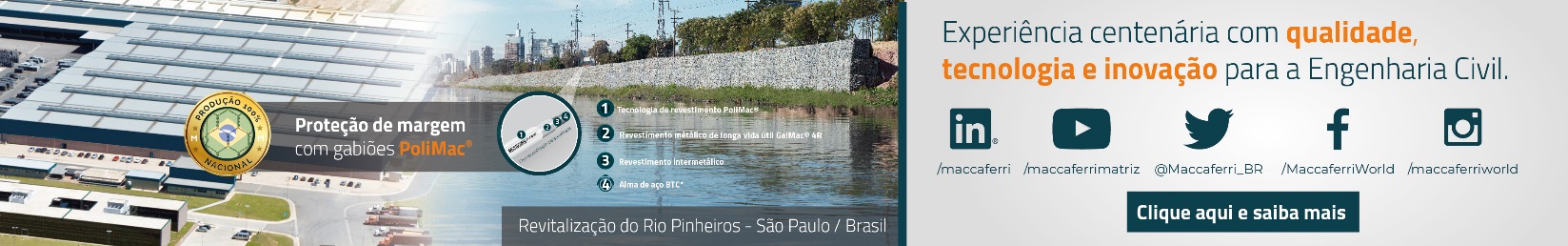 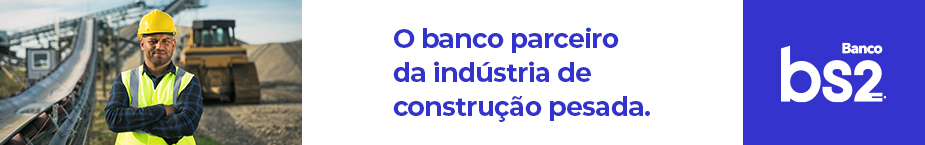 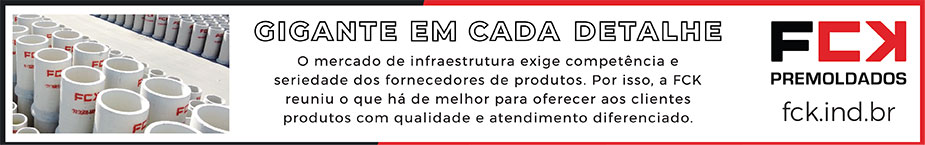 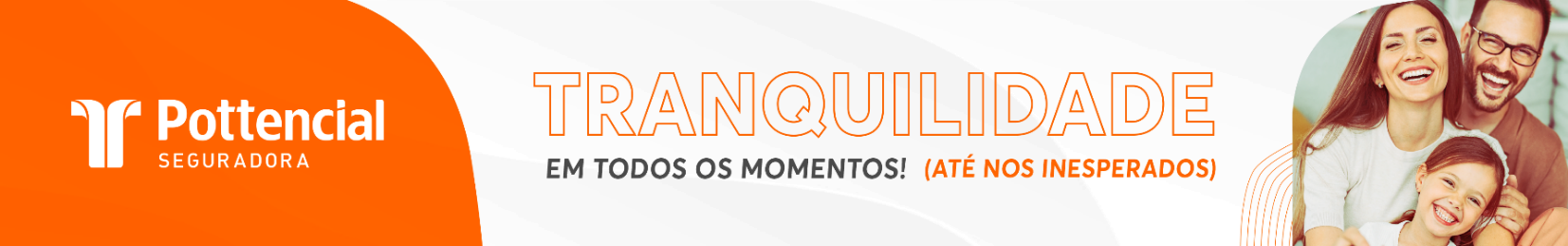 - PUBLICIDADE -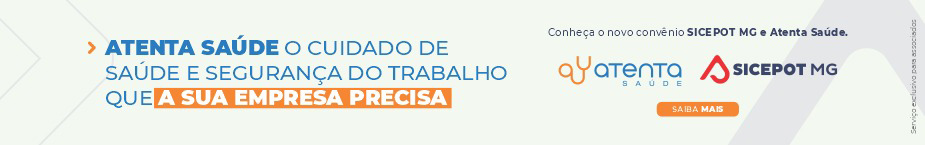 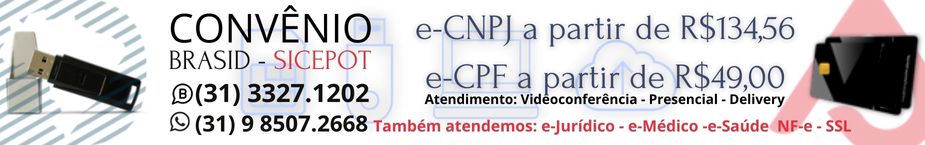 ÓRGÃO LICITANTE: COPASA-MGEDITAL: MODO ABERTO ELETRÔNICO CPLI Nº 05.2023/0052Endereço: Rua Carangola, 606, térreo, bairro Santo Antônio, Belo Horizonte/MG.Informações: Telefone: (31) 3250-1618/1619. Fax: (31) 3250-1670/1317. E-mail: Endereço: Rua Carangola, 606, térreo, bairro Santo Antônio, Belo Horizonte/MG.Informações: Telefone: (31) 3250-1618/1619. Fax: (31) 3250-1670/1317. E-mail: OBJETO: Serviços de execução de cortina vegetal e plantio de gramas, com fornecimento total de materiais, incluindo coveamento, adubação e coroamento para plantio de mudas. DATAS: Entrega: 14/02/2023 às 09:15Abertura: 14/02/2023 às 09:15 OBSERVAÇÕES: Edital e informações disponíveis no site: www.copasa.com.brhttps://www2.copasa.com.br/PortalComprasPrd/#/pesquisaDetalhes/FA5E2FE970211EDDA6E3799E2576C879 OBSERVAÇÕES: Edital e informações disponíveis no site: www.copasa.com.brhttps://www2.copasa.com.br/PortalComprasPrd/#/pesquisaDetalhes/FA5E2FE970211EDDA6E3799E2576C879 ÓRGÃO LICITANTE: COPASA-MGEDITAL: MODO ABErtO ELEtrÔNICO CPLI nº 05 .2023/0028Endereço: Rua Carangola, 606, térreo, bairro Santo Antônio, Belo Horizonte/MG.Informações: Telefone: (31) 3250-1618/1619. Fax: (31) 3250-1670/1317. E-mail: Endereço: Rua Carangola, 606, térreo, bairro Santo Antônio, Belo Horizonte/MG.Informações: Telefone: (31) 3250-1618/1619. Fax: (31) 3250-1670/1317. E-mail: OBJETO: Serviço de construção de tanques de evapotranspiração-tEvAP, acompanhado de círculo de bananeira com fornecimento de materiais.DATAS: Entrega: 09/02/23 às 08:45Abertura: 09/02/23 às 08:45OBSERVAÇÕES: Edital e informações já disponíveis de 04/01/23 à 06/01/23 e a partir de 23/01/23 no site: www.copasa.com.br. https://www2.copasa.com.br/PortalComprasPrd/#/pesquisaDetalhes/FA5E2FE970211EDDA38D2DB93F684532 OBSERVAÇÕES: Edital e informações já disponíveis de 04/01/23 à 06/01/23 e a partir de 23/01/23 no site: www.copasa.com.br. https://www2.copasa.com.br/PortalComprasPrd/#/pesquisaDetalhes/FA5E2FE970211EDDA38D2DB93F684532 